	                                                                                                                                                  …./…./20….Konu:  Promosyon İadesiYAPI KREDİ BANKASI KİLİS ŞUBESİFakültemizden/Başkanlığımızdan  … / … / 20… tarihi itibariyle istifa/nakil/müstafi sayılarak görevinden ayrılan personelimiz......................... Üniversitemiz ile Bankanız arasında yapılan 01/04/2023 tarihli 4 yıllık Maaş Ödemeleri Protokolünde yer alan 10.3 maddesi hükümleri çerçevesinde; ‘’… Protokol imzalanmasından sonra başka bir kuruma naklen geçmek, istifa etmek, müstafi sayılmak ya da disiplin hükümlerine göre kuruluş ile ilişiği kalmayan personele Banka tarafından defaten ödenmiş olan ödeme tutarının kuruluş’ta çalışılmayan döneme tekabül eden kısmı, (33.000 TL / 48 ay X Kurumdan ayrıldığı tarihten protokol sonuna kadar kalan ay sayısı) formülasyonuna göre, personel tarından, Banka’ya iade edilecektir. İlgili madde hükmü gereğince aşağıdaki tabloda hesaplaması yapılan promosyon iade tutarı bahse konu kişi tarafından bankanıza iadesi yapılacaktır. Kurumumuzla ilişiğinin kesilmesi sebebiyle görevden ayrılışının yapılabilmesi için belirtilen tutarın ivedi olarak bankanızca  tahsilinin yapılarak dekontunun ilgili personele verilmesi hususunda; Gereğini bilgilerinize rica ederim. İADE TABLOSU                                                                                                                                          Harcama Yetkilisi                                                                                                                                                    (İmza)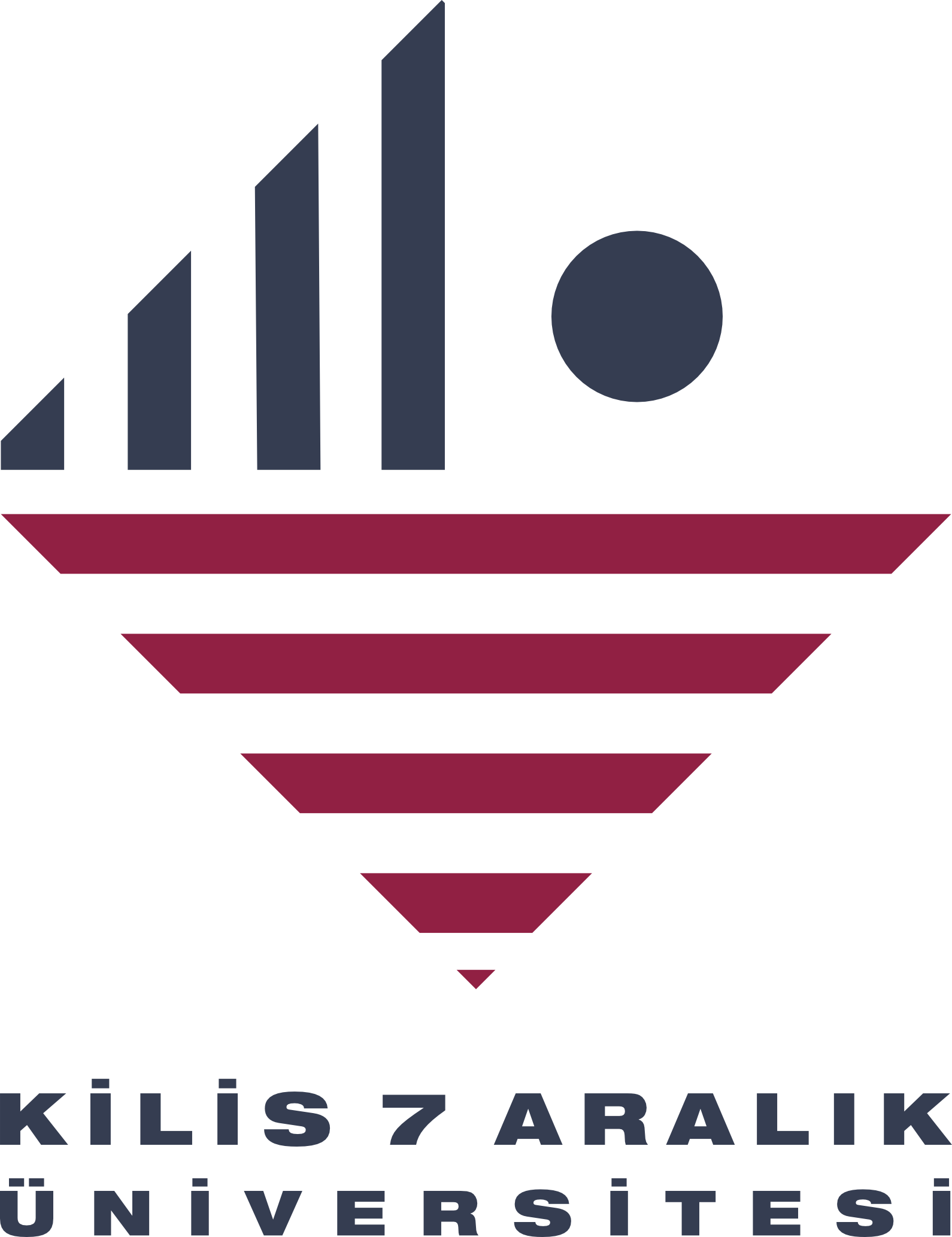                    T.C.                           KİLİS 7 ARALIK ÜNİVERSİTESİ REKTÖRLÜĞÜ(Fakülte/ Yüksekokul/ Daire Başkanlığı)Toplam Promosyon TutarıToplam AyHak Edilen Ayİade Edilecek Tutar33.000 TL48 Ay…….. Ay………………… TL